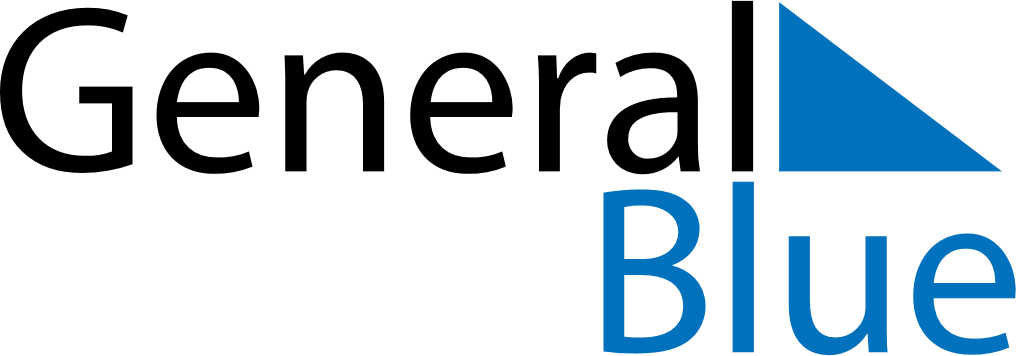 August 2026August 2026August 2026Saint BarthelemySaint BarthelemySundayMondayTuesdayWednesdayThursdayFridaySaturday123456789101112131415Assumption1617181920212223242526272829Saint Barth3031